УДОВЛЕТВОРЕННОСТЬ ВОСПИТАТЕЛЕЙ ОБРАЗОВАТЕЛЬНЫМ УЧРЕЖДЕНИЕМИнструкция для педагогов:Уважаемые педагоги! Целью исследования является определение степени удовлетворенности педагогов жизнедеятельностью в педагогическом сообществе и своим положением в нем. Наш опрос анонимен, просим Вас честно ответить на вопросы в связи с тем, что Ваше мнение важно для улучшения работы ДОУ. Внимательно прочитайте каждый вопрос и поставьте балл (от 0 до 4) в графу ответа, соответствующую Вашему мнению. Заранее благодарим!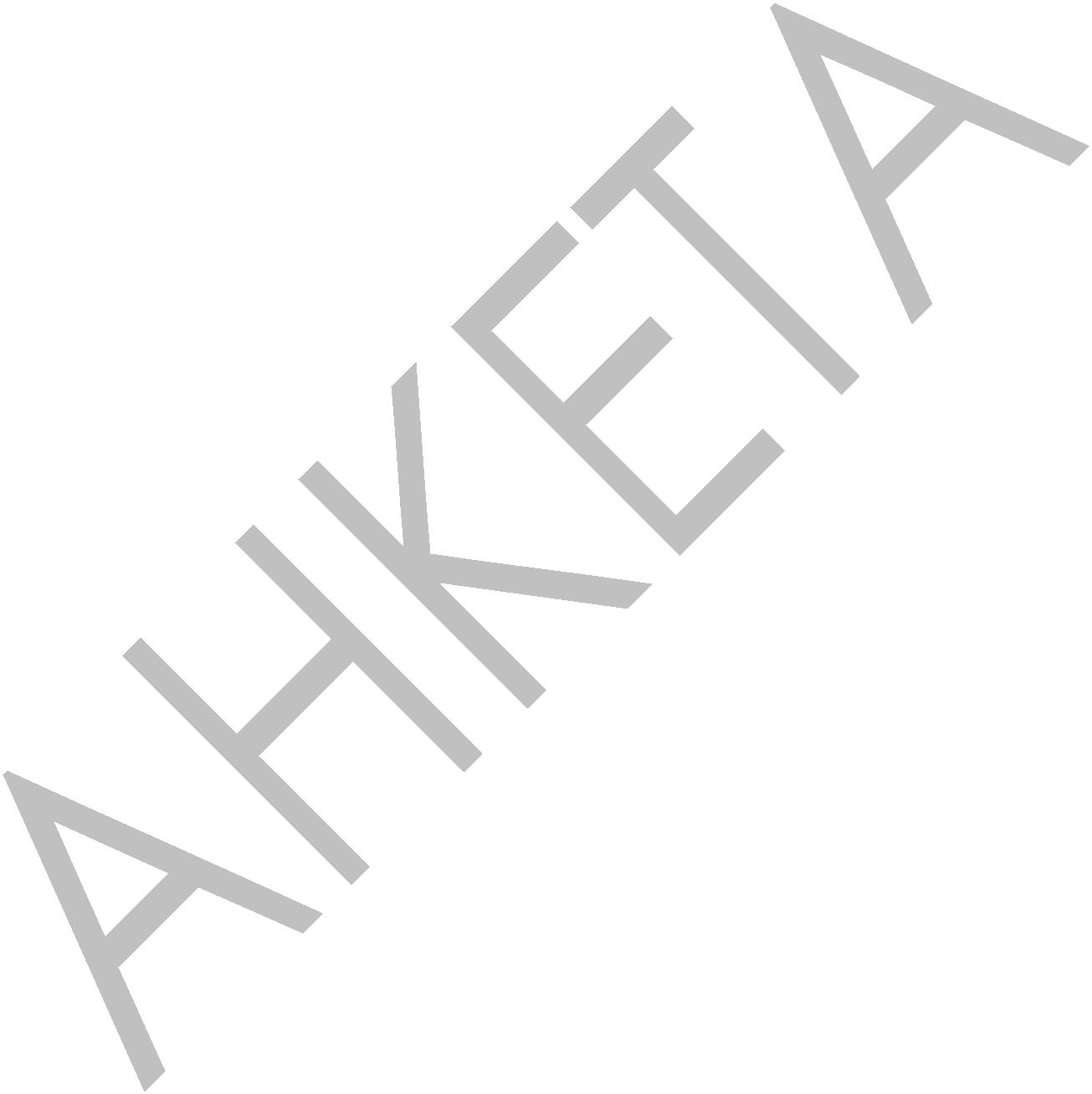 ОБРАБОТКА ПОЛУЧЕННЫХ РЕЗУЛЬТАТОВУтверждения, представленные в анкете, оцениваются от 0 до 4-х баллов:4 — совершенно согласен;3 — согласен;2 — трудно сказать;1 — не согласен;0 — совершенно не согласен.Обработка полученных результатов: Показателем удовлетворенности педагогов жизнедеятельностью в образовательном учреждении (У) является частное от деления общей суммы баллов всех ответов педагогов на общее количество ответов (на 19). Принято считать: если коэффициент У больше или равен 3, то можно констатировать высокий уровень удовлетворенности; если он равен или больше 2, это свидетельствует о средней степени удовлетворенности; если же данный коэффициент меньше 2, то можно предположить, что существует низкая степень удовлетворенности педагогов жизнедеятельностью в школьном сообществе и своим положением в нем.2№ОПРОСНИКОПРОСНИКОПРОСНИКОПРОСНИКОПРОСНИКОПРОСНИКТрудно сказать(2)Совершенносогласен(4)Согласен (3)Трудно сказать(2)Не согласен(1)Совершеннонесогласен(0)1Я удовлетворен (а) своей педагогической нагрузкой.Я удовлетворен (а) своей педагогической нагрузкой.Я удовлетворен (а) своей педагогической нагрузкой.Я удовлетворен (а) своей педагогической нагрузкой.Я удовлетворен (а) своей педагогической нагрузкой.Я удовлетворен (а) своей педагогической нагрузкой.Я удовлетворен (а) своей педагогической нагрузкой.Я удовлетворен (а) своей педагогической нагрузкой.Я удовлетворен (а) своей педагогической нагрузкой.Я удовлетворен (а) своей педагогической нагрузкой.Я удовлетворен (а) своей педагогической нагрузкой.Я удовлетворен (а) своей педагогической нагрузкой.Я удовлетворен (а) своей педагогической нагрузкой.Я удовлетворен (а) своей педагогической нагрузкой.Я удовлетворен (а) своей педагогической нагрузкой.Я удовлетворен (а) своей педагогической нагрузкой.Я удовлетворен (а) своей педагогической нагрузкой.Я удовлетворен (а) своей педагогической нагрузкой.2Мое  рабочее  время  благодаря  собственным  усилиямМое  рабочее  время  благодаря  собственным  усилиямМое  рабочее  время  благодаря  собственным  усилиямМое  рабочее  время  благодаря  собственным  усилиямМое  рабочее  время  благодаря  собственным  усилиямМое  рабочее  время  благодаря  собственным  усилиямМое  рабочее  время  благодаря  собственным  усилиямМое  рабочее  время  благодаря  собственным  усилиямМое  рабочее  время  благодаря  собственным  усилиямМое  рабочее  время  благодаря  собственным  усилиямМое  рабочее  время  благодаря  собственным  усилиямМое  рабочее  время  благодаря  собственным  усилиямМое  рабочее  время  благодаря  собственным  усилиямМое  рабочее  время  благодаря  собственным  усилиямМое  рабочее  время  благодаря  собственным  усилиямМое  рабочее  время  благодаря  собственным  усилиямМое  рабочее  время  благодаря  собственным  усилиямМое  рабочее  время  благодаря  собственным  усилиямМое  рабочее  время  благодаря  собственным  усилиямМое  рабочее  время  благодаря  собственным  усилиямдействиям администрации тратится рационально.действиям администрации тратится рационально.действиям администрации тратится рационально.действиям администрации тратится рационально.действиям администрации тратится рационально.действиям администрации тратится рационально.действиям администрации тратится рационально.действиям администрации тратится рационально.действиям администрации тратится рационально.действиям администрации тратится рационально.действиям администрации тратится рационально.действиям администрации тратится рационально.действиям администрации тратится рационально.действиям администрации тратится рационально.действиям администрации тратится рационально.действиям администрации тратится рационально.3Меня устраивает работа методического объединения иМеня устраивает работа методического объединения иМеня устраивает работа методического объединения иМеня устраивает работа методического объединения иМеня устраивает работа методического объединения иМеня устраивает работа методического объединения иМеня устраивает работа методического объединения иМеня устраивает работа методического объединения иМеня устраивает работа методического объединения иМеня устраивает работа методического объединения иМеня устраивает работа методического объединения иМеня устраивает работа методического объединения иМеня устраивает работа методического объединения иМеня устраивает работа методического объединения иМеня устраивает работа методического объединения иМеня устраивает работа методического объединения иМеня устраивает работа методического объединения иМеня устраивает работа методического объединения иМеня устраивает работа методического объединения иМеня устраивает работа методического объединения имое участие в ней.мое участие в ней.мое участие в ней.мое участие в ней.мое участие в ней.4У меня существует реальная возможность повышать своеУ меня существует реальная возможность повышать своеУ меня существует реальная возможность повышать своеУ меня существует реальная возможность повышать своеУ меня существует реальная возможность повышать своеУ меня существует реальная возможность повышать своеУ меня существует реальная возможность повышать своеУ меня существует реальная возможность повышать своеУ меня существует реальная возможность повышать своеУ меня существует реальная возможность повышать своеУ меня существует реальная возможность повышать своеУ меня существует реальная возможность повышать своеУ меня существует реальная возможность повышать своеУ меня существует реальная возможность повышать своеУ меня существует реальная возможность повышать своеУ меня существует реальная возможность повышать своеУ меня существует реальная возможность повышать своеУ меня существует реальная возможность повышать своеУ меня существует реальная возможность повышать своеУ меня существует реальная возможность повышать своепрофессиональное мастерство, проявлять творчество ипрофессиональное мастерство, проявлять творчество ипрофессиональное мастерство, проявлять творчество ипрофессиональное мастерство, проявлять творчество ипрофессиональное мастерство, проявлять творчество ипрофессиональное мастерство, проявлять творчество ипрофессиональное мастерство, проявлять творчество ипрофессиональное мастерство, проявлять творчество ипрофессиональное мастерство, проявлять творчество ипрофессиональное мастерство, проявлять творчество ипрофессиональное мастерство, проявлять творчество ипрофессиональное мастерство, проявлять творчество ипрофессиональное мастерство, проявлять творчество ипрофессиональное мастерство, проявлять творчество ипрофессиональное мастерство, проявлять творчество ипрофессиональное мастерство, проявлять творчество ипрофессиональное мастерство, проявлять творчество ипрофессиональное мастерство, проявлять творчество ипрофессиональное мастерство, проявлять творчество ипрофессиональное мастерство, проявлять творчество испособности.способности.способности.способности.способности.5Я   испытываю   потребность  в  профессиональном  иЯ   испытываю   потребность  в  профессиональном  иЯ   испытываю   потребность  в  профессиональном  иЯ   испытываю   потребность  в  профессиональном  иЯ   испытываю   потребность  в  профессиональном  иЯ   испытываю   потребность  в  профессиональном  иЯ   испытываю   потребность  в  профессиональном  иЯ   испытываю   потребность  в  профессиональном  иЯ   испытываю   потребность  в  профессиональном  иЯ   испытываю   потребность  в  профессиональном  иЯ   испытываю   потребность  в  профессиональном  иЯ   испытываю   потребность  в  профессиональном  иЯ   испытываю   потребность  в  профессиональном  иЯ   испытываю   потребность  в  профессиональном  иЯ   испытываю   потребность  в  профессиональном  иЯ   испытываю   потребность  в  профессиональном  иЯ   испытываю   потребность  в  профессиональном  иЯ   испытываю   потребность  в  профессиональном  иЯ   испытываю   потребность  в  профессиональном  иЯ   испытываю   потребность  в  профессиональном  иличностном росте и стараюсь ее реализовать.личностном росте и стараюсь ее реализовать.личностном росте и стараюсь ее реализовать.личностном росте и стараюсь ее реализовать.личностном росте и стараюсь ее реализовать.личностном росте и стараюсь ее реализовать.личностном росте и стараюсь ее реализовать.личностном росте и стараюсь ее реализовать.личностном росте и стараюсь ее реализовать.личностном росте и стараюсь ее реализовать.личностном росте и стараюсь ее реализовать.личностном росте и стараюсь ее реализовать.личностном росте и стараюсь ее реализовать.личностном росте и стараюсь ее реализовать.личностном росте и стараюсь ее реализовать.6Мои достижения и успехи замечаются администрациейМои достижения и успехи замечаются администрациейМои достижения и успехи замечаются администрациейМои достижения и успехи замечаются администрациейМои достижения и успехи замечаются администрациейМои достижения и успехи замечаются администрациейМои достижения и успехи замечаются администрациейМои достижения и успехи замечаются администрациейМои достижения и успехи замечаются администрациейМои достижения и успехи замечаются администрациейМои достижения и успехи замечаются администрациейМои достижения и успехи замечаются администрациейМои достижения и успехи замечаются администрациейМои достижения и успехи замечаются администрациейМои достижения и успехи замечаются администрациейМои достижения и успехи замечаются администрациейМои достижения и успехи замечаются администрациейМои достижения и успехи замечаются администрациейМои достижения и успехи замечаются администрациейМои достижения и успехи замечаются администрациейДОУ.7У   меня   сложились   с   коллегами   неконфликтныеУ   меня   сложились   с   коллегами   неконфликтныеУ   меня   сложились   с   коллегами   неконфликтныеУ   меня   сложились   с   коллегами   неконфликтныеУ   меня   сложились   с   коллегами   неконфликтныеУ   меня   сложились   с   коллегами   неконфликтныеУ   меня   сложились   с   коллегами   неконфликтныеУ   меня   сложились   с   коллегами   неконфликтныеУ   меня   сложились   с   коллегами   неконфликтныеУ   меня   сложились   с   коллегами   неконфликтныеУ   меня   сложились   с   коллегами   неконфликтныеУ   меня   сложились   с   коллегами   неконфликтныеУ   меня   сложились   с   коллегами   неконфликтныеУ   меня   сложились   с   коллегами   неконфликтныеУ   меня   сложились   с   коллегами   неконфликтныеУ   меня   сложились   с   коллегами   неконфликтныеУ   меня   сложились   с   коллегами   неконфликтныеУ   меня   сложились   с   коллегами   неконфликтныеУ   меня   сложились   с   коллегами   неконфликтныеУ   меня   сложились   с   коллегами   неконфликтныеотношения.отношения.отношения.отношения.отношения.8Я ощущаю в работе поддержку своих коллег.Я ощущаю в работе поддержку своих коллег.Я ощущаю в работе поддержку своих коллег.Я ощущаю в работе поддержку своих коллег.Я ощущаю в работе поддержку своих коллег.Я ощущаю в работе поддержку своих коллег.Я ощущаю в работе поддержку своих коллег.Я ощущаю в работе поддержку своих коллег.Я ощущаю в работе поддержку своих коллег.Я ощущаю в работе поддержку своих коллег.Я ощущаю в работе поддержку своих коллег.Я ощущаю в работе поддержку своих коллег.Я ощущаю в работе поддержку своих коллег.Я ощущаю в работе поддержку своих коллег.9Мне кажется, что администрация справедливо оцениваетМне кажется, что администрация справедливо оцениваетМне кажется, что администрация справедливо оцениваетМне кажется, что администрация справедливо оцениваетМне кажется, что администрация справедливо оцениваетМне кажется, что администрация справедливо оцениваетМне кажется, что администрация справедливо оцениваетМне кажется, что администрация справедливо оцениваетМне кажется, что администрация справедливо оцениваетМне кажется, что администрация справедливо оцениваетМне кажется, что администрация справедливо оцениваетМне кажется, что администрация справедливо оцениваетМне кажется, что администрация справедливо оцениваетМне кажется, что администрация справедливо оцениваетМне кажется, что администрация справедливо оцениваетМне кажется, что администрация справедливо оцениваетМне кажется, что администрация справедливо оцениваетМне кажется, что администрация справедливо оцениваетМне кажется, что администрация справедливо оцениваетМне кажется, что администрация справедливо оцениваетрезультаты моей работы.результаты моей работы.результаты моей работы.результаты моей работы.результаты моей работы.результаты моей работы.результаты моей работы.10Я  ощущаю  доброжелательное  отношение  к  себе  соЯ  ощущаю  доброжелательное  отношение  к  себе  соЯ  ощущаю  доброжелательное  отношение  к  себе  соЯ  ощущаю  доброжелательное  отношение  к  себе  соЯ  ощущаю  доброжелательное  отношение  к  себе  соЯ  ощущаю  доброжелательное  отношение  к  себе  соЯ  ощущаю  доброжелательное  отношение  к  себе  соЯ  ощущаю  доброжелательное  отношение  к  себе  соЯ  ощущаю  доброжелательное  отношение  к  себе  соЯ  ощущаю  доброжелательное  отношение  к  себе  соЯ  ощущаю  доброжелательное  отношение  к  себе  соЯ  ощущаю  доброжелательное  отношение  к  себе  соЯ  ощущаю  доброжелательное  отношение  к  себе  соЯ  ощущаю  доброжелательное  отношение  к  себе  соЯ  ощущаю  доброжелательное  отношение  к  себе  соЯ  ощущаю  доброжелательное  отношение  к  себе  соЯ  ощущаю  доброжелательное  отношение  к  себе  соЯ  ощущаю  доброжелательное  отношение  к  себе  соЯ  ощущаю  доброжелательное  отношение  к  себе  соЯ  ощущаю  доброжелательное  отношение  к  себе  состороны администрации.стороны администрации.стороны администрации.стороны администрации.стороны администрации.стороны администрации.стороны администрации.стороны администрации.11Я комфортно чувствую себя в среде воспитанников.Я комфортно чувствую себя в среде воспитанников.Я комфортно чувствую себя в среде воспитанников.Я комфортно чувствую себя в среде воспитанников.Я комфортно чувствую себя в среде воспитанников.Я комфортно чувствую себя в среде воспитанников.Я комфортно чувствую себя в среде воспитанников.Я комфортно чувствую себя в среде воспитанников.Я комфортно чувствую себя в среде воспитанников.Я комфортно чувствую себя в среде воспитанников.Я комфортно чувствую себя в среде воспитанников.Я комфортно чувствую себя в среде воспитанников.Я комфортно чувствую себя в среде воспитанников.Я комфортно чувствую себя в среде воспитанников.Я комфортно чувствую себя в среде воспитанников.Я комфортно чувствую себя в среде воспитанников.Я комфортно чувствую себя в среде воспитанников.12ВбольшинствеслучаевяиспытываючувствоВбольшинствеслучаевяиспытываючувствоВбольшинствеслучаевяиспытываючувствоВбольшинствеслучаевяиспытываючувствоВбольшинствеслучаевяиспытываючувствоВбольшинствеслучаевяиспытываючувствоВбольшинствеслучаевяиспытываючувствоВбольшинствеслучаевяиспытываючувствоВбольшинствеслучаевяиспытываючувствоВбольшинствеслучаевяиспытываючувствоВбольшинствеслучаевяиспытываючувствоВбольшинствеслучаевяиспытываючувствоВбольшинствеслучаевяиспытываючувствоВбольшинствеслучаевяиспытываючувствоВбольшинствеслучаевяиспытываючувствоВбольшинствеслучаевяиспытываючувствоВбольшинствеслучаевяиспытываючувствоВбольшинствеслучаевяиспытываючувствоВбольшинствеслучаевяиспытываючувствоВбольшинствеслучаевяиспытываючувствовзаимопониманиявзаимопониманиявзаимопониманиявзаимопониманиявзаимопониманиявзаимопониманиявввконтактахконтактахконтактахсродителямиродителямиродителямиродителямиродителямиродителямивоспитанников.воспитанников.воспитанников.13Мне кажется, что родители разделяют и поддерживаютМне кажется, что родители разделяют и поддерживаютМне кажется, что родители разделяют и поддерживаютМне кажется, что родители разделяют и поддерживаютМне кажется, что родители разделяют и поддерживаютМне кажется, что родители разделяют и поддерживаютМне кажется, что родители разделяют и поддерживаютМне кажется, что родители разделяют и поддерживаютМне кажется, что родители разделяют и поддерживаютМне кажется, что родители разделяют и поддерживаютМне кажется, что родители разделяют и поддерживаютМне кажется, что родители разделяют и поддерживаютМне кажется, что родители разделяют и поддерживаютМне кажется, что родители разделяют и поддерживаютМне кажется, что родители разделяют и поддерживаютМне кажется, что родители разделяют и поддерживаютМне кажется, что родители разделяют и поддерживаютМне кажется, что родители разделяют и поддерживаютМне кажется, что родители разделяют и поддерживаютМне кажется, что родители разделяют и поддерживаютмои педагогические требования.мои педагогические требования.мои педагогические требования.мои педагогические требования.мои педагогические требования.мои педагогические требования.мои педагогические требования.мои педагогические требования.мои педагогические требования.мои педагогические требования.мои педагогические требования.14Мне нравится мое рабочее помещение, оборудование иМне нравится мое рабочее помещение, оборудование иМне нравится мое рабочее помещение, оборудование иМне нравится мое рабочее помещение, оборудование иМне нравится мое рабочее помещение, оборудование иМне нравится мое рабочее помещение, оборудование иМне нравится мое рабочее помещение, оборудование иМне нравится мое рабочее помещение, оборудование иМне нравится мое рабочее помещение, оборудование иМне нравится мое рабочее помещение, оборудование иМне нравится мое рабочее помещение, оборудование иМне нравится мое рабочее помещение, оборудование иМне нравится мое рабочее помещение, оборудование иМне нравится мое рабочее помещение, оборудование иМне нравится мое рабочее помещение, оборудование иМне нравится мое рабочее помещение, оборудование иМне нравится мое рабочее помещение, оборудование иМне нравится мое рабочее помещение, оборудование иМне нравится мое рабочее помещение, оборудование иМне нравится мое рабочее помещение, оборудование иМне нравится мое рабочее помещение, оборудование иМне нравится мое рабочее помещение, оборудование иусловия работы в нем.условия работы в нем.условия работы в нем.условия работы в нем.условия работы в нем.условия работы в нем.условия работы в нем.15МеняМеняМеняустраиваетустраиваетустраиваетустраиваетсложившийсясложившийсясложившийсянравственно-нравственно-нравственно-нравственно-нравственно-нравственно-нравственно-нравственно-психологический климат в ДОУ.психологический климат в ДОУ.психологический климат в ДОУ.психологический климат в ДОУ.психологический климат в ДОУ.психологический климат в ДОУ.психологический климат в ДОУ.психологический климат в ДОУ.психологический климат в ДОУ.психологический климат в ДОУ.психологический климат в ДОУ.психологический климат в ДОУ.психологический климат в ДОУ.16На  мой  взгляд,  созданная  в  ДОУ  система  научно-На  мой  взгляд,  созданная  в  ДОУ  система  научно-На  мой  взгляд,  созданная  в  ДОУ  система  научно-На  мой  взгляд,  созданная  в  ДОУ  система  научно-На  мой  взгляд,  созданная  в  ДОУ  система  научно-На  мой  взгляд,  созданная  в  ДОУ  система  научно-На  мой  взгляд,  созданная  в  ДОУ  система  научно-На  мой  взгляд,  созданная  в  ДОУ  система  научно-На  мой  взгляд,  созданная  в  ДОУ  система  научно-На  мой  взгляд,  созданная  в  ДОУ  система  научно-На  мой  взгляд,  созданная  в  ДОУ  система  научно-На  мой  взгляд,  созданная  в  ДОУ  система  научно-На  мой  взгляд,  созданная  в  ДОУ  система  научно-На  мой  взгляд,  созданная  в  ДОУ  система  научно-На  мой  взгляд,  созданная  в  ДОУ  система  научно-На  мой  взгляд,  созданная  в  ДОУ  система  научно-На  мой  взгляд,  созданная  в  ДОУ  система  научно-На  мой  взгляд,  созданная  в  ДОУ  система  научно-На  мой  взгляд,  созданная  в  ДОУ  система  научно-На  мой  взгляд,  созданная  в  ДОУ  система  научно-На  мой  взгляд,  созданная  в  ДОУ  система  научно-На  мой  взгляд,  созданная  в  ДОУ  система  научно-методическогометодическогометодическогометодическогометодическогообеспеченияобеспеченияобеспеченияобеспеченияобеспеченияобеспеченияспособствуетспособствуетспособствуетповышениюповышениюповышениюповышениюповышениюповышениюповышениюмоего профессионального мастерства.моего профессионального мастерства.моего профессионального мастерства.моего профессионального мастерства.моего профессионального мастерства.моего профессионального мастерства.моего профессионального мастерства.моего профессионального мастерства.моего профессионального мастерства.моего профессионального мастерства.моего профессионального мастерства.моего профессионального мастерства.моего профессионального мастерства.17ЯЯдоволендоволендоволенразмеромразмеромразмеромразмеромразмеромразмеромзаработнойзаработнойзаработнойплатыплатыплатыплатыиисвоевременностью ее выплаты.своевременностью ее выплаты.своевременностью ее выплаты.своевременностью ее выплаты.своевременностью ее выплаты.своевременностью ее выплаты.своевременностью ее выплаты.своевременностью ее выплаты.своевременностью ее выплаты.своевременностью ее выплаты.своевременностью ее выплаты.своевременностью ее выплаты.своевременностью ее выплаты.1